ESCOLA _________________________________DATA:_____/_____/_____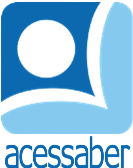 PROF:_______________________________________TURMA:___________NOME:________________________________________________________O soldado e o dragão	Certa vez, aconteceu uma grande guerra. O rei enviou todos os seus homens e soldados para lutar, mas lhes deu pouco dinheiro. Então, um soldado decidiu deixar a guerra e fugir. Ele se escondeu em um milharal no qual ninguém o poderia encontrar.	Ele esperou até o exército partir. Porém, o exército não partiu por dois dias. O soldado não podia ir a lugar algum. E agora ele estava com muita fome!	O pobre soldado ficou triste. Foi aí que um dragão apareceu diante dele.	- Eu vou ajudar você, soldado! – Disse o dragão. – Mas, em troca, você terá que me servir por três anos. 	Quando os três anos se findaram, o soldado decidiu ir até o dragão pedir sua permissão para partir. Ele desejava retornar à sua família.	Então, ele foi até a masmorra do dragão, mas ficou surpreso ao ver o homem belo e jovem sentado ali no lugar do dragão!	- Não tenha medo – disse o jovem. – Eu sou um príncipe. Fui amaldiçoado por uma bruxa e transformado em um dragão. O feitiço só poderia ser quebrado se um bom homem como você me servisse por três anos.	Ele continuou:	- Muitos homens vieram a esta masmorra, mas a maioria deles eram gananciosos e só queriam dinheiro. Os outros tinham muito medo de servir um dragão e fugiam depois de alguns dias. Só você ficou todos esses três anos. Eu sou muito grato a você, quero recompensá-lo ainda mais, você virá comigo até meu reino e eu farei de você o comandante do meu exército.	Assim, o príncipe levou o soldado até seu reino, onde ele se tornou comandante do exército. Logo, ele estava reunido com sua família e todos eles viveram felizes no novo reino.Autor desconhecidoQuestõesQual é o título do texto?R: __________________________________________________________________Quais são os personagens principais da história?R: __________________________________________________________________Quantos parágrafos há no texto?R: __________________________________________________________________Por que o soldado fugiu?  Onde ele se escondeu?R: __________________________________________________________________________________________________________________________________________________________________________________________________________________________________________________________________________________________________________________________________________________Quem apareceu para ajudar o soldado?R: __________________________________________________________________________________________________________________________________________________________________________________________________________O que o dragão pediu em troca?R: __________________________________________________________________________________________________________________________________________________________________________________________________________________________________________________________________________________________________________________________________________________O que aconteceu quando o acordo terminou?R: __________________________________________________________________________________________________________________________________________________________________________________________________________________________________________________________________________________________________________________________________________________Qual era o problema do dragão?R: __________________________________________________________________________________________________________________________________________________________________________________________________________________________________________________________________________________________________________________________________________________O que o dragão fez para agradecer?R: __________________________________________________________________________________________________________________________________________________________________________________________________________________________________________________________________________________________________________________________________________________O que você sentiu ao ler esta história? Explique com suas palavras o que esta história te ensinou:R: __________________________________________________________________________________________________________________________________________________________________________________________________________________________________________________________________________________________________________________________________________________________________________________________________________________________________________________________________________________________________________________________________________________________________________________________________________________________________